2019年度部门决算公开文本保定市满城区发展和改革局二〇二〇年九月目录第一部分   部门概况一、部门职责二、机构设置第二部分   2019年部门决算情况说明一、收入支出决算总体情况说明二、收入决算情况说明三、支出决算情况说明四、财政拨款收入支出决算总体情况说明五、一般公共预算“三公”经费支出决算情况说明六、预算绩效情况说明七、其他重要事项的说明第三部分名词解释第四部分2019年度部门决算报表一、部门职责根据中共保定市满城区委办公室、保定市满城区人民政府办公室关于印发《保定市满城区发展和改革局职能配置、内设机构和人员编制规定》的通知（满办字[2019]26号）和中共保定市满城区委机构编制委员会关于调整发展和改革局所属事业单位价格认定中心名称、职责的批复（满编字【2019】18号）、中共保定市满城区委机构编制委员会关于调整区发展和改革局所属事业机构设置的批复（满编字【2019】18号）文件规定。现将我局部门主要职责说明如下：（一）拟订并组织实施全区国民经济和社会发展战略、中长期规划和年度计划。牵头组织统一规划体系建设。负责区级专项规划、区域规划、空间规划与全区发展规划的统筹衔接。起草国民经济和社会发展、经济体制改革和对外开放的有关规定草案，制定规范性文件。（二）提出加快建设全区现代化经济体系、推动高质量发展的总体目标、重大任务以及相关政策。组织开展重大战略规划、重大政策、重大工程等的评估督导，提出相关调整建议。（三）贯彻落实国家宏观调控政策，统筹提出全区国民经济和社会发展主要目标，监测预测预警宏观经济和社会发展态势趋势，提出经济调节政策建议。综合协调经济调节政策，牵头研究应对措施。调节经济运行，协调解决经济运行中的重大问题。拟订并组织实施有关价格政策，组织制定由区级管理的重要商品、服务价格和重要收费标准。参与贯彻落实国家财政政策、货币政策和土地政策。（四）指导推进和综合协调经济体制改革有关工作，提出相关改革建议。牵头推进供给侧结构性改革，协调推进产权制度和要素市场化配置改革。落实国家、省、市完善基本经济制度政策，推动现代化市场体系建设，会同有关部门组织实施市场准入负面清单制度。牵头推进优化营商环境工作。（五）提出全区利用外资和境外投资的战略、规划、总量平衡和结构优化政策。牵头推进实施全区“一带一路”建设有关工作。承担统筹协调走出去有关工作，会同有关部门贯彻落实国家、省外商投资准入负面清单，负责全区全口径外债的总量控制、结构优化和监测工作。（六）负责全区投资综合管理。拟订全区固定资产投资总规模、结构调控目标和政策，衔接平衡需要安排政府投资和涉及重大建设项目的专项规划；会同相关部门拟订政府投资项目审批权限和政府核准的固定资产投资项目目录。安排区级预算内基本建设资金和有关发展性专项资金，按规定权限审批、核准、审核项目。规划全区重点建设项目和生产力布局，组织推动重点建设项目。拟订并推动落实鼓励民间投资政策措施。（七）推进落实区域协调发展战略、新型城镇化战略和重大政策，组织拟订相关区域规划和政策。推进实施京津冀协同发展等区域发展战略，组织实施老少边穷及其他特殊困难地区发展规划和政策，组织实施易地扶贫搬迁等。统筹协调区域合作和对口支援工作，组织编制并推动实施新型城镇化规划。（八）组织贯彻实施国家、省、市产业政策，拟订全区综合性产业政策。协调一二三产业发展重大问题并统筹衔接相关发展规划和重大政策。协调推进重大基础设施建设发展，组织拟订并推动实施服务业及现代物流业战略规划和重大政策。综合研判消费变动趋势，拟订实施促进消费的综合性政策措施。（九）推动实施全区创新驱动发展战略。会同相关部门拟订全区推进创新创业的规划和政策，提出创新发展和培育经济发展新动能的政策。会同相关部门规划布局区级重大科技基础设施。组织拟订并推动实施高技术产业和战略性新兴产业及数字经济发展规划政策，协调产业升级、重大技术装备推广应用等方面的重大问题。（十）跟踪研判涉及经济安全、生态安全、资源安全、科技安全、社会安全等各类风险隐患，提出相关工作建议。协调落实重要工业品、原材料和重要农产品进出口调控措施。会同有关部门拟订全区储备物资品种目录、总体发展规划。（十一）负责全区社会发展与国民经济发展的政策衔接，协调有关重大问题。组织拟订社会发展战略、总体规划，统筹推进基本公共服务体系建设和收入分配制度改革，提出促进就业、完善社会保障与经济协调发展的政策建议。（十二）推进实施可持续发展战略，推动生态文明建设和改革，协调生态环境保护与修复、能源资源节约和综合利用等工作。提出健全生态保护补偿机制的政策措施，综合协调环保产业和清洁生产促进有关工作。提出全区能源消费控制目标任务并组织实施。（十三）组织拟订推进全区经济建设与国防建设协调发展的战略和规划，组织推进经济建设项目贯彻国防要求。（十四）提出能源发展战略的建议，拟订能源发展规划、产业政策和年度指导计划并组织实施。起草有关能源行业的区域内规定。推进能源体制改革。拟定有关改革方案并组织实施。协调能源发展和改革中的重大问题。组织实施煤炭、石油、天然气、电力（核电）、新能源和可再生能源等能源，以及炼油、煤制燃料和生物质液体等燃料的产业政策和相关标准。按规定权限，负责审批、核准和审核规划内和年度计划规模内能源固定资产投资项目。指导协调农村能源发展工作。组织推进能源重大设备研发。指导能源科技进步、成套设备的引进消化创新，组织协调相关示范工程和推广应用新产品、新技术、新设备。负责区域内核电管理。负责能源行业节能和资源综合利用。参与研究能源消费总量控制目标建议，指导、监督能源消费总量控制有关工作，衔接能源生产建设和供需平衡。负责能源预测预警。发布能源信息，参与能源运行调节和应急保障。规范能源市场秩序。监管油气管网设施的公平开放，参与电力市场的监管。参与组织推进能源国际合作。参与制定与能源相关的气候政策，提出能源价格调整建议。（十五）研究制定我区参与京津冀协同发展的相关政策及规划，争取国家、省、市相关政策、资金、项目支持，协调解决在推进协同发展中存在的问题。（十六）组织落实国家、省、市、区有关粮食流通和物资储备的法律、法规和政策；拟订全区粮食流通、区级粮食储备和物资储备的政策和规章制度并组织实施；指导全区粮食流通和物资储备体制改革。（十七）落实国家粮食行业发展规划和政策，制定全区粮食行业发展规划并组织实施；承担全区粮食流通宏观调控，落实国家粮食购销政策，负责粮食、食糖、食盐等物资管理工作，监测区内粮食、食糖、食盐等物资供求变化并预测预警。承担粮食安全责任制考核日常工作。（十八）研究提出区级粮食和物资储备规划、储备品种目录建议，组织实施区级粮食、食糖、食盐和救灾物资等物资的收储、轮换和日常管理，落实有关动用计划和指令。指导乡（镇）和有关部门粮食和物资储备工作。（十九）负责贯彻落实国家粮食和物资储备仓储管理有关技术标准和规范。负责粮食流通、加工行业安全生产的监督管理，承担区级粮食、食糖、食盐和救灾物资等物资承储企业以及物资储备承储单位安全生产的监管责任。（二十）负责区级粮食、食糖、食盐和救灾物资等物资储备基础设施建设和管理。拟订粮食流通设施建设规划并组织实施，管理有关储备基础设施和粮食流通设施投资项目。（二十一）负责对区级粮食、食糖、食盐和救灾物资等物资储备的数量、质量和储存安全实施监督管理，对其他部门管理的物资储备进行监督指导。负责粮食流通监督检查，负责粮食收购、储存、运输环节粮食质量安全和原粮卫生的监督管理，组织实施全区粮食库存检查工作。（二十二）贯彻国家粮食流通和物资储备有关标准、粮食质量标准和有关技术规范并监督执行。开展全区粮食和物资储备的对外合作与交流。（二十三）承担区委财经委员会办公室日常工作。（二十四）承办区委、区政府交办的其他事项。（二十五）接受纪检监察机关、司法机关、行政执法机关、人民政府各部门和仲裁机构的委托，对刑事、民事、行政、经济案件中涉及的各类涉嫌刑事价格认定、涉嫌违纪价格认定、涉及税收的标的进行价格确认，以及调处价格矛盾。还包括行政诉讼案件、行政处罚案件、行政征收案件、行政征用案件、行政执法活动、国家赔偿事项、国家补偿事项以及法律、法规规定的其他事项。二、机构设置从决算编报单位构成看，纳入2019 年度本部门决算汇编范围的独立核算单位（以下简称“单位”）共 1个，具体情况如下：一、收入支出决算总体情况说明本部门2019年度收支总计（含结转和结余）19636.99万元。与2018年度决算相比，收支各减少2447.55万元，降低11.08%，主要原因是年度机构改革原区工业和信息化办公室职能划转到区工业和信息化局，涉及到的相关职能工作予以划转，如解决铸石厂、原毛纺厂等遗留问题，造成项目和基本收支资金相应减少。二、收入决算情况说明本部门2019年度年初结转2421.76万元；本部门2019年度本年收入合计17215.24万元，其中：财政拨款收入17215.24万元，占100%；本部门2019年度收入总计19636.99万元。三、支出决算情况说明本部门2019年度本年支出合计17441.86万元，其中：基本支出659.08万元，占3.78%；项目支出16782.78万元，占96.22%。 本部门2019年度年末结转2195.14万元。   如图所示1：四、财政拨款收入支出决算总体情况说明（一）财政拨款收支与2018年度决算对比情况本部门2019年度财政拨款本年收入17215.24万元,比2018年度减少4869.3万元，降低22.05%，主要是2019年机构改革原区工业和信息化办公室职能划转到区工业和信息化局，涉及到的相关职能工作予以划转，如解决铸石厂、原毛纺厂等遗留问题，造成项目和基本收入资金相应减少；本年支出17441.86万元，减少2220.92万元，降低11.30%，主要原因如上。具体情况如下：一般公共预算财政拨款本年收入11610.29万元，比上年减少10474.25万元；主要是本年度机构改革，职能划转和追加项目资金收入的不确定性；本年支出11836.91万元，比上年减少7825.87万元，降低39.80%，主要是本年度机构改革，职能划转和重大项目资金支出。政府性基金预算财政拨款本年收入5604.95万元，比上年增加5604.95万元，增长100%，主要原因是市级财政用政府性基金预算追加安排的区气代煤工程项目补助资金和区级财政用政府性基金预算年初安排的2018年解决铸石厂遗留问题结余资金；本年支出5604.95万元，比上年增加5604.95万元，增长100%，主要是气代煤工程项目补助资金支出和解决铸石厂遗留问题资金支出。如图所示2：（二）财政拨款收支与年初预算数对比情况本部门2019年度财政拨款本年收入17215.24万元，完成年初预算的160.16%,比年初预算增加6466.51万元，决算数大于预算数主要原因是省市下达气代煤工程专项补助资金和区级追加洁净型煤补贴资金、2018年解决铸石厂遗留问题结余资金；本年支出17441.86万元，完成年初预算的162.30%,比年初预算增加6693.13万元，决算数大于预算数主要原因是“气代煤”工程项目、洁净型煤补贴项目、2018年解决铸石厂遗留问题等重大项目的专项资金支出。具体情况如下：一般公共预算财政拨款本年收入11610.29万元,完成年初预算108.02%，比年初预算增加861.56万元，主要是追加省市气代煤工程专项补助资金和区级洁净型煤补贴资金；支出完成年初预算110.12%，比年初预算增加1088.18万元，主要是“气代煤”工程项目、洁净型煤补贴项目等项目支出。政府性基金预算财政拨款本年收入5604.95万元，比年初预算增加5604.95万元，主要是市级财政用政府性基金预算追加安排的区气代煤工程项目补助资金和区级财政用政府性基金预算年初安排的2018年解决铸石厂遗留问题结余资金；支出完成5604.95万元，比年初预算增加5604.95万元，主要是气代煤工程项目补助资金支出和解决铸石厂遗留问题资金支出。  如图所示3：财政拨款支出决算结构情况。2019 年度财政拨款支出17441.86万元，主要用于以下方面：一般公共服务支出553.24万元，占3.17%；科学技术支出40万元，占0.23%；社会保障和就业支出57.84万元，占0.33%；卫生健康支出16.96万元，占 0.09%；节能环保支出 10791.03万元，占61.87%,主要是大气污染防治资金支出,其中洁净型煤项目补贴资金3442.11万元,气代煤工程项目补助资金7348.92万元；城乡社区支出5604.95万元，占32.15%；农林水支出304.91万元，占1.75%；住房保障支出23.58万元，占0.13%;粮油物资储备支出49.35万元，占0.28%。如图所示4:（四）一般公共预算基本支出决算情况说明2019 年度财政拨款基本支出659.08万元，其中：人员经费 628.92万元，主要包括基本工资、津贴补贴、奖金、绩效工资、机关事业单位基本养老保险缴费、职业年金缴费、职工基本医疗保险缴费、其他社会保障缴费、住房公积金、抚恤金、生活补助、医疗费补助、奖励金；公用经费30.16万元，主要包括办公费、邮电费、取暖费、差旅费、因公出国（境）费用、公务接待费、公务用车运行维护费、其他交通费用。五、一般公共预算“三公” 经费支出决算情况说明本部门2019年度“三公”经费支出共计9.31万元，完成预算的72.45%,较预算减少3.54万元，降低27.55%，主要是公用用车运行维护费较预算减少2.5万元，因公出国经费较预算减少0.9万元，公务接待费较预算减少0.14万元；较2018年度增加2.85万元，增长28.5%，主要是因项目洽谈增加因公出国经费2.5万元。具体情况如下：（一）因公出国（境）费支出1.67万元。本部门2019年度因公出国团组1个、共1人参加其他单位组织的因公出国团组1个。因公出国费支出较预算减少0.9万元，降低36%,主要是压缩开支、厉行节约；较上年增加1.67万元，增加100%。主要是因加大招商引资工作需要。（二）公务用车购置及运行维护费支出7.50万元。本部门2019年度公务用车购置及运行维护费较预算减少2.50万元，降低25.00%,主要是加强公务用车管理，压缩开支；较上年减少2.50万元，降低25.00%,主要是加强公务用车管理，压缩开支。其中：公务用车购置费：本部门2019年度未发生公务用车购置”经费支出。公务用车运行维护费：本部门2019年度单位公务用车保有量4辆。公车运行维护费支出较预算减少2.50万元，降低25.00%,主要是加强公务用车管理，压缩开支；较上年减少2.50万元，增降低25.00%，主要是加强公务用车管理，压缩开支。（三）公务接待费支出0.13万元。本部门2019年度公务接待共4批次、25人次。公务接待费支出较预算减少0.22万元，降低63.06%,主要是加强管理，压缩支出。较上年增加0.13万元，增加100%。六、预算绩效情况说明1. 预算绩效管理工作开展情况。根据预算绩效管理要求，本部门组织对2019年度一般公共预算项目支出全面开展绩效自评，其中，一级项目1个，二级项目4个，共涉及资金3442.11万元，占一般公共预算项目支出总额的30%。组织对2019年度气代煤工程项目等1个政府性基金预算项目支出开展绩效自评，共涉及资金4586.75万元，占政府性基金预算项目支出总额的82%。组织对气代煤工程项目等1个项目开展了部门评价，涉及一般公共预算支出7348.92万元，政府性基金预算支出4586.75万元。从评价情况来看，对项目资金使用，保障项目日常监督管理起到了有效监督。2. 部门决算中项目绩效自评结果。本部门在今年部门决算公开中反映气代煤工程项目及洁净型煤项目等2个项目绩效自评结果。3.重点项目绩效评价结果（如有）。无七、其他重要事项的说明（一）机关运行经费情况本部门2019年度机关运行经费支出301.80万元，比2018年度减少635.28万元，降低67.80%。比年初预算降低12.2万元，降低28%。主要原因是机构改革，职能划转。（二）政府采购情况本部门2019年度政府采购支出总额0万元，从采购类型来看，政府采购货物支出0 万元、政府采购工程支出0万元、政府采购服务支出0万元。授予中小企业合同金0万元，占政府采购支出总额的0%，其中授予小微企业合同金额0万元，占政府采购支出总额的 0%。（三）国有资产占用情况截至2019年12月31日，本部门共有车辆4辆，同上年车辆一致，主要是应急保证车辆和执法执勤车辆。其中，应急保障用车3辆，执法执勤用车1辆。单位价值50万元以上通用设备无，单位价值100万元以上专用设备无，与上年持平。（四）其他需要说明的情况1.本部门2019年度国有资本经营预算财政拨款无收支及结转结余情况，故国有资本经营预算财政拨款支出决算表以空表列示。2.由于决算公开表格中金额数值应当保留两位小数，公开数据为四舍五入计算结果，个别数据合计项与分项之和存在小数点后差额，特此说明。    （一）财政拨款收入：本年度从本级财政部门取得的财政拨款，包括一般公共预算财政拨款和政府性基金预算财政拨款。（二）年初结转和结余：指以前年度尚未完成、结转到本年仍按原规定用途继续使用的资金，或项目已完成等产生的结余资金。（三）年末结转和结余：指单位按有关规定结转到下年或以后年度继续使用的资金，或项目已完成等产生的结余资金。（四）基本支出：填列单位为保障机构正常运转、完成日常工作任务而发生的各项支出。（五）项目支出：填列单位为完成特定的行政工作任务或事业发展目标，在基本支出之外发生的各项支出（六）“三公”经费：指部门用财政拨款安排的因公出国（境）费、公务用车购置及运行费和公务接待费。其中，因公出国（境）费反映单位公务出国（境）的国际旅费、国外城市间交通费、住宿费、伙食费、培训费、公杂费等支出；公务用车购置及运行费反映单位公务用车购置支出（含车辆购置税、牌照费）及按规定保留的公务用车燃料费、维修费、过桥过路费、保险费、安全奖励费用等支出；公务接待费反映单位按规定开支的各类公务接待（含外宾接待）支出。（七）其他交通费用：填列单位除公务用车运行维护费以外的其他交通费用。如公务交通补贴等。（八）公务用车购置：填列单位公务用车车辆购置支出（含车辆购置税、牌照费）。（九）机关运行经费：指为保障行政单位（包括参照公务员法管理的事业单位）运行用于购买货物和服务的各项资金，包括办公及印刷费、邮电费、差旅费、会议费、福利费、日常维修费、专用材料以及一般设备购置费、办公用房水电费、办公用房取暖费、办公用房物业管理费、公务用车运行维护费以及其他费用。    （十）经费形式:按照经费来源，可分为财政拨款、财政性资金基本保证、财政性资金定额或定项补助、财政性资金零补助四类。注：本表反映部门本年度“三公”经费支出预决算情况。其中：预算数为“三公”经费全年预算数，反映按规定程序调整后的预算数；决算数是包括当年一般公共预算财政拨款和以前年度结转资金安排的实际支出。											注：本表反映部门本年度政府性基金预算拨款收入、支出及结转和结余情况。注：本部门本年度无国有资本经营预算财政拨付支出，按要求空表列示。序号单位名称单位基本性质经费形式1保定市满城区发展和改革局(本级)行政单位财政拨款注：1、单位基本性质分为行政单位、参公事业单位、财政补助事业单位、经费自理事业单位四类。2、经费形式分为财政拨款、财政性资金基本保证、财政性资金定额或定项补助、财政性资金零补助四类。注：1、单位基本性质分为行政单位、参公事业单位、财政补助事业单位、经费自理事业单位四类。2、经费形式分为财政拨款、财政性资金基本保证、财政性资金定额或定项补助、财政性资金零补助四类。注：1、单位基本性质分为行政单位、参公事业单位、财政补助事业单位、经费自理事业单位四类。2、经费形式分为财政拨款、财政性资金基本保证、财政性资金定额或定项补助、财政性资金零补助四类。注：1、单位基本性质分为行政单位、参公事业单位、财政补助事业单位、经费自理事业单位四类。2、经费形式分为财政拨款、财政性资金基本保证、财政性资金定额或定项补助、财政性资金零补助四类。收入支出决算总表收入支出决算总表收入支出决算总表收入支出决算总表收入支出决算总表收入支出决算总表收入支出决算总表公开01表公开01表公开01表部门：保定市满城区发展和改革局金额单位：万元金额单位：万元金额单位：万元收入收入收入收入支出支出支出项目行次金额金额项目行次金额栏次11栏次2一、一般公共预算财政拨款收入111610.29　11610.29　一、一般公共服务支出29553.24　二、政府性基金预算财政拨款收入25604.95　5604.95　二、外交支出30三、上级补助收入3三、国防支出31四、事业收入4四、公共安全支出32五、经营收入5五、教育支出33六、附属单位上缴收入6六、科学技术支出3440.00　七、其他收入7七、文化旅游体育与传媒支出358八、社会保障和就业支出3657.84　9九、卫生健康支出3716.96　10十、节能环保支出3810791.03　11十一、城乡社区支出395604.95　12十二、农林水支出40304.91　13十三、交通运输支出4114十四、资源勘探信息等支出4215十五、商业服务业等支出4316十六、金融支出4417十七、援助其他地区支出4518十八、自然资源海洋气象等支出4619十九、住房保障支出4723.58　20二十、粮油物资储备支出4849.35　21二十一、灾害防治及应急管理支出4922二十二、其他支出5023二十四、债务付息支出51本年收入合计2417215.24　17215.24　本年支出合计5217441.86　用事业基金弥补收支差额25结余分配53年初结转和结余262421.76　2421.76　年末结转和结余542195.14　2755总计2819637.00　19637.00　总计5619637.00　注：本表反映部门本年度的总收支和年末结转结余情况。注：本表反映部门本年度的总收支和年末结转结余情况。注：本表反映部门本年度的总收支和年末结转结余情况。注：本表反映部门本年度的总收支和年末结转结余情况。注：本表反映部门本年度的总收支和年末结转结余情况。注：本表反映部门本年度的总收支和年末结转结余情况。注：本表反映部门本年度的总收支和年末结转结余情况。收入决算表收入决算表收入决算表收入决算表收入决算表收入决算表收入决算表收入决算表收入决算表收入决算表收入决算表公开02表公开02表部门：保定市满城区发展和改革局部门：保定市满城区发展和改革局部门：保定市满城区发展和改革局部门：保定市满城区发展和改革局部门：保定市满城区发展和改革局金额单位：万元金额单位：万元金额单位：万元项目项目项目项目本年收入合计财政拨款收入上级补助收入事业收入经营收入附属单位上缴收入其他收入功能分类科目编码功能分类科目编码功能分类科目编码科目名称本年收入合计财政拨款收入上级补助收入事业收入经营收入附属单位上缴收入其他收入功能分类科目编码功能分类科目编码功能分类科目编码科目名称本年收入合计财政拨款收入上级补助收入事业收入经营收入附属单位上缴收入其他收入功能分类科目编码功能分类科目编码功能分类科目编码科目名称本年收入合计财政拨款收入上级补助收入事业收入经营收入附属单位上缴收入其他收入栏次栏次栏次栏次1234567合计合计合计合计17215.2417215.24201201201一般公共服务支出553.24553.24201032010320103政府办公厅（室）及相关机构事务3.003.00201030820103082010308信访事务3.003.00201042010420104发展与改革事务550.24550.24201040120104012010401行政运行301.80301.80201040620104062010406社会事业发展规划6.506.50201040820104082010408物价管理33.3733.37201045020104502010450事业运行179.97179.97201049920104992010499其他发展与改革事务支出28.6028.60206206206科学技术支出40.0040.00206042060420604技术研究与开发40.0040.00206040220604022060402应用技术研究与开发40.0040.00208208208社会保障和就业支出57.8457.84208052080520805行政事业单位离退休57.8457.84208050520805052080505机关事业单位基本养老保险缴费支出48.5548.55208050620805062080506机关事业单位职业年金缴费支出9.299.29210210210卫生健康支出16.9616.96210112101121011行政事业单位医疗16.9616.96210110121011012101101行政单位医疗9.329.32210110221011022101102事业单位医疗7.647.64211211211节能环保支出10564.4110564.41211032110321103污染防治10564.4110564.41211030121103012110301大气10564.4110564.41212212212城乡社区支出5604.955604.95212082120821208国有土地使用权出让收入及对应专项债务收放安排的支出5604.955604.95212080921208092120809支付破产或改制企业职工安置费1018.211018.21212089921208992120899其他国有土地使用权出让收入安排的支出4586.744586.74213213213农林水支出304.91304.91213052130521305扶贫304.91304.91213059921305992130599其他扶贫支出304.91304.91221221221住房保障支出23.5823.58221022210222102住房改革支出23.5823.58221020122102012210201住房公积金23.5823.58222222222粮油物资储备支出49.3549.35222012220122201粮油事务49.3549.35222010622201062220106粮食专项业务活动32.3932.39222015022201502220150事业运行16.9616.96注：本表反映部门本年度取得的各项收入情况。注：本表反映部门本年度取得的各项收入情况。注：本表反映部门本年度取得的各项收入情况。注：本表反映部门本年度取得的各项收入情况。注：本表反映部门本年度取得的各项收入情况。注：本表反映部门本年度取得的各项收入情况。注：本表反映部门本年度取得的各项收入情况。注：本表反映部门本年度取得的各项收入情况。注：本表反映部门本年度取得的各项收入情况。注：本表反映部门本年度取得的各项收入情况。注：本表反映部门本年度取得的各项收入情况。支出决算表支出决算表支出决算表支出决算表支出决算表支出决算表支出决算表支出决算表支出决算表支出决算表公开03表部门：金额单位：万元金额单位：万元项目项目项目项目本年支出合计基本支出项目支出上缴上级支出经营支出对附属单位补助支出功能分类科目编码功能分类科目编码功能分类科目编码科目名称本年支出合计基本支出项目支出上缴上级支出经营支出对附属单位补助支出功能分类科目编码功能分类科目编码功能分类科目编码科目名称本年支出合计基本支出项目支出上缴上级支出经营支出对附属单位补助支出功能分类科目编码功能分类科目编码功能分类科目编码科目名称本年支出合计基本支出项目支出上缴上级支出经营支出对附属单位补助支出栏次栏次栏次栏次123456合计合计合计合计17441.86659.0816782.78201201201一般公共服务支出553.24543.749.50201032010320103政府办公厅（室）及相关机构事务3.003.00201030820103082010308信访事务3.003.00201042010420104发展与改革事务550.24543.746.50201040120104012010401行政运行301.80301.80201040620104062010406社会事业发展规划6.506.50201040820104082010408物价管理33.3733.37201045020104502010450事业运行179.97179.97201049920104992010499其他发展与改革事务支出28.6028.60206206206科学技术支出40.0040.00206042060420604技术研究与开发40.0040.00206040220604022060402应用技术研究与开发40.0040.00208208208社会保障和就业支出57.8457.84208052080520805行政事业单位离退休57.8457.84208050520805052080505机关事业单位基本养老保险缴费支出48.5548.55208050620805062080506机关事业单位职业年金缴费支出9.299.29210210210卫生健康支出16.9616.96210112101121011行政事业单位医疗16.9616.96210110121011012101101行政单位医疗9.329.32210110221011022101102事业单位医疗7.647.64211211211节能环保支出10791.0310791.03211032110321103污染防治10791.0310791.03211030121103012110301大气10791.0310791.03212212212城乡社区支出5604.955604.95212082120821208国有土地使用权出让收入及对应专项债务收放安排的支出5604.955604.95212080921208092120809支付破产或改制企业职工安置费1018.211018.21212089921208992120899其他国有土地使用权出让收入安排的支出4586.744586.74213213213农林水支出304.91304.91213052130521305扶贫304.91304.91213059921305992130599其他扶贫支出304.91304.91221221221住房保障支出23.5823.58221022210222102住房改革支出23.5823.58221020122102012210201住房公积金23.5823.58222222222粮油物资储备支出49.3516.9632.39222012220122201粮油事务49.3516.9632.39222010622201062220106粮食专项业务活动32.3932.39222015022201502220150事业运行16.9616.96注：本表反映部门本年度各项支出情况。注：本表反映部门本年度各项支出情况。注：本表反映部门本年度各项支出情况。注：本表反映部门本年度各项支出情况。注：本表反映部门本年度各项支出情况。注：本表反映部门本年度各项支出情况。注：本表反映部门本年度各项支出情况。注：本表反映部门本年度各项支出情况。注：本表反映部门本年度各项支出情况。注：本表反映部门本年度各项支出情况。财政拨款收入支出决算总表财政拨款收入支出决算总表财政拨款收入支出决算总表财政拨款收入支出决算总表财政拨款收入支出决算总表财政拨款收入支出决算总表财政拨款收入支出决算总表财政拨款收入支出决算总表公开04表公开04表公开04表部门：金额单位：万元金额单位：万元金额单位：万元收     入收     入收     入支     出支     出支     出支     出支     出项目行次金额项目行次合计一般公共预算财政拨款政府性基金预算财政拨款项目行次金额项目行次合计一般公共预算财政拨款政府性基金预算财政拨款栏次1栏次234一、一般公共预算财政拨款111610.29一、一般公共服务支出30553.24553.24二、政府性基金预算财政拨款25604.95二、外交支出313三、国防支出324四、公共安全支出335五、教育支出346六、科学技术支出3540.0040.007七、文化旅游体育与传媒支出368八、社会保障和就业支出3757.8457.849九、卫生健康支出3816.9616.9610十、节能环保支出3910791.0310791.0311十一、城乡社区支出405604.955604.9512十二、农林水支出41304.91304.9113十三、交通运输支出4214十四、资源勘探信息等支出4315十五、商业服务业等支出4416十六、金融支出4517十七、援助其他地区支出4618十八、自然资源海洋气象等支出4719十九、住房保障支出4823.5823.5820二十、粮油物资储备支出4949.3549.3521二十一、灾害防治及应急管理支出5022二十二、其他支出5123二十四、债务付息支出52本年收入合计2417215.24本年支出合计5317441.8611836.915604.95年初财政拨款结转和结余252421.76年末财政拨款结转和结余542195.142195.14一、一般公共预算财政拨款262421.7655二、政府性基金预算财政拨款27562857总计2919637.00总计5819637.0014032.055604.95注：本表反映部门本年度一般公共预算财政拨款和政府性基金预算财政拨款的总收支和年末结转结余情况。注：本表反映部门本年度一般公共预算财政拨款和政府性基金预算财政拨款的总收支和年末结转结余情况。注：本表反映部门本年度一般公共预算财政拨款和政府性基金预算财政拨款的总收支和年末结转结余情况。注：本表反映部门本年度一般公共预算财政拨款和政府性基金预算财政拨款的总收支和年末结转结余情况。注：本表反映部门本年度一般公共预算财政拨款和政府性基金预算财政拨款的总收支和年末结转结余情况。注：本表反映部门本年度一般公共预算财政拨款和政府性基金预算财政拨款的总收支和年末结转结余情况。注：本表反映部门本年度一般公共预算财政拨款和政府性基金预算财政拨款的总收支和年末结转结余情况。注：本表反映部门本年度一般公共预算财政拨款和政府性基金预算财政拨款的总收支和年末结转结余情况。一般公共预算财政拨款支出决算表一般公共预算财政拨款支出决算表一般公共预算财政拨款支出决算表一般公共预算财政拨款支出决算表一般公共预算财政拨款支出决算表一般公共预算财政拨款支出决算表一般公共预算财政拨款支出决算表一般公共预算财政拨款支出决算表一般公共预算财政拨款支出决算表一般公共预算财政拨款支出决算表一般公共预算财政拨款支出决算表一般公共预算财政拨款支出决算表一般公共预算财政拨款支出决算表公开05表公开05表公开05表部门:金额单位：万元金额单位：万元金额单位：万元项目项目项目项目项目项目本年支出本年支出本年支出本年支出本年支出本年支出本年支出功能分类科目编码功能分类科目编码功能分类科目编码科目名称科目名称科目名称小计小计小计基本支出基本支出项目支出项目支出功能分类科目编码功能分类科目编码功能分类科目编码科目名称科目名称科目名称小计小计小计基本支出基本支出项目支出项目支出功能分类科目编码功能分类科目编码功能分类科目编码科目名称科目名称科目名称小计小计小计基本支出基本支出项目支出项目支出栏次栏次栏次栏次栏次栏次1112233合计合计合计合计合计合计11836.9111836.9111836.91659.08659.0811177.8311177.83201201201一般公共服务支出一般公共服务支出一般公共服务支出553.24553.24553.24543.74543.749.509.50201032010320103政府办公厅（室）及相关机构事务政府办公厅（室）及相关机构事务政府办公厅（室）及相关机构事务3.003.003.003.003.00201030820103082010308信访事务信访事务信访事务3.003.003.003.003.00201042010420104发展与改革事务发展与改革事务发展与改革事务550.24550.24550.24543.74543.746.506.50201040120104012010401行政运行行政运行行政运行301.80301.80301.80301.80301.80201040620104062010406社会事业发展规划社会事业发展规划社会事业发展规划6.506.506.506.506.50201040820104082010408物价管理物价管理物价管理33.3733.3733.3733.3733.37201045020104502010450事业运行事业运行事业运行179.97179.97179.97179.97179.97201049920104992010499其他发展与改革事务支出其他发展与改革事务支出其他发展与改革事务支出28.6028.6028.6028.6028.60206206206科学技术支出科学技术支出科学技术支出40.0040.0040.0040.0040.00206042060420604技术研究与开发技术研究与开发技术研究与开发40.0040.0040.0040.0040.00206040220604022060402应用技术研究与开发应用技术研究与开发应用技术研究与开发40.0040.0040.0040.0040.00208208208社会保障和就业支出社会保障和就业支出社会保障和就业支出57.8457.8457.84208052080520805行政事业单位离退休行政事业单位离退休行政事业单位离退休57.8457.8457.84208050520805052080505机关事业单位基本养老保险缴费支出机关事业单位基本养老保险缴费支出机关事业单位基本养老保险缴费支出48.5548.5548.55208050620805062080506机关事业单位职业年金缴费支出机关事业单位职业年金缴费支出机关事业单位职业年金缴费支出9.299.299.29210210210卫生健康支出卫生健康支出卫生健康支出16.9616.9616.96210112101121011行政事业单位医疗行政事业单位医疗行政事业单位医疗16.9616.9616.96210110121011012101101行政单位医疗行政单位医疗行政单位医疗9.329.329.32210110221011022101102事业单位医疗事业单位医疗事业单位医疗7.647.647.64211211211节能环保支出节能环保支出节能环保支出10791.0310791.0310791.0310791.0310791.03211032110321103污染防治污染防治污染防治10791.0310791.0310791.0310791.0310791.03211030121103012110301大气大气大气10791.0310791.0310791.0310791.0310791.03213213213农林水支出农林水支出农林水支出304.91304.91304.91304.91304.91213052130521305扶贫扶贫扶贫304.91304.91304.91304.91304.91213059921305992130599    其他扶贫支出    其他扶贫支出    其他扶贫支出304.91304.91304.91304.91304.91221221221住房保障支出住房保障支出住房保障支出23.5823.5823.5823.5823.58221022210222102住房改革支出住房改革支出住房改革支出23.5823.5823.5823.5823.58221020122102012210201住房公积金住房公积金住房公积金23.5823.5823.5823.5823.58222222222粮油物资储备支出粮油物资储备支出粮油物资储备支出49.3549.3549.3516.9616.9632.3932.39222010622201062220106粮油事务粮油事务粮油事务32.3932.3932.3932.3932.39222015022201502220150事业运行事业运行事业运行16.9616.9616.9616.9616.96一般公共预算财政拨款基本支出决算表一般公共预算财政拨款基本支出决算表一般公共预算财政拨款基本支出决算表一般公共预算财政拨款基本支出决算表一般公共预算财政拨款基本支出决算表一般公共预算财政拨款基本支出决算表一般公共预算财政拨款基本支出决算表一般公共预算财政拨款基本支出决算表一般公共预算财政拨款基本支出决算表一般公共预算财政拨款基本支出决算表一般公共预算财政拨款基本支出决算表一般公共预算财政拨款基本支出决算表一般公共预算财政拨款基本支出决算表公开06表公开06表公开06表部门：部门：金额单位：万元金额单位：万元金额单位：万元人员经费人员经费人员经费人员经费公用经费公用经费公用经费公用经费公用经费公用经费公用经费公用经费公用经费科目编码科目编码科目名称决算数科目编码科目名称决算数决算数科目编码科目编码科目名称科目名称决算数科目编码科目编码科目名称决算数科目编码科目名称决算数决算数科目编码科目编码科目名称科目名称决算数301301工资福利支出577.35302商品和服务支出30.1730.17307307债务利息及费用支出债务利息及费用支出3010130101  基本工资163.0530201  办公费0.950.953070130701  国内债务付息  国内债务付息3010230102  津贴补贴94.2530202  印刷费3070230702  国外债务付息  国外债务付息3010330103  奖金103.9130203  咨询费310310资本性支出资本性支出3010630106  伙食补助费30204  手续费3100131001  房屋建筑物购建  房屋建筑物购建3010730107  绩效工资83.1730205  水费3100231002  办公设备购置  办公设备购置3010830108  机关事业单位基本养老保险缴费58.1030206  电费3100331003  专用设备购置  专用设备购置3010930109  职业年金缴费33.4730207  邮电费9.069.063100531005  基础设施建设  基础设施建设3011030110  职工基本医疗保险缴费16.9630208  取暖费9.209.203100631006  大型修缮  大型修缮3011130111  公务员医疗补助缴费30209  物业管理费3100731007  信息网络及软件购置更新  信息网络及软件购置更新3011230112  其他社会保障缴费8.5630211  差旅费0.230.233100831008  物资储备  物资储备3011330113  住房公积金23.5830212  因公出国（境）费用1.661.663100931009  土地补偿  土地补偿3011430114  医疗费30213  维修（护）费3101031010  安置补助  安置补助3019930199  其他工资福利支出30214  租赁费3101131011  地上附着物和青苗补偿  地上附着物和青苗补偿303303对个人和家庭的补助51.5730215  会议费3101231012  拆迁补偿  拆迁补偿3030130301  离休费30216  培训费3101331013  公务用车购置  公务用车购置3030230302  退休费  公务接待费0.130.133101931019  其他交通工具购置  其他交通工具购置3030330303  退职（役）费30218  专用材料费3102131021  文物和陈列品购置  文物和陈列品购置3030430304  抚恤金21.5730224  被装购置费3102231022  无形资产购置  无形资产购置3030530305  生活补助15.9330225  专用燃料费3109931099  其他资本性支出  其他资本性支出3030630306  救济费30226  劳务费399399其他支出其他支出3030730307  医疗费补助14.0630227  委托业务费3990639906  赠与  赠与3030830308  助学金30228  工会经费3990739907  国家赔偿费用支出  国家赔偿费用支出3030930309  奖励金0.0130229  福利费3990839908 对民间非营利组织和群众性自治组织补贴 对民间非营利组织和群众性自治组织补贴3031030310  个人农业生产补贴30231  公务用车运行维护费7.507.503999939999  其他支出  其他支出3039930399  其他对个人和家庭的补助30239  其他交通费用1.431.4330240  税金及附加费用30299  其他商品和服务支出人员经费合计人员经费合计人员经费合计628.92公用经费合计公用经费合计公用经费合计公用经费合计公用经费合计公用经费合计公用经费合计公用经费合计30.17一般公共预算财政拨款“三公”经费支出决算表一般公共预算财政拨款“三公”经费支出决算表一般公共预算财政拨款“三公”经费支出决算表一般公共预算财政拨款“三公”经费支出决算表一般公共预算财政拨款“三公”经费支出决算表一般公共预算财政拨款“三公”经费支出决算表公开07表部门：保定市满城区发展和改革局部门：保定市满城区发展和改革局部门：保定市满城区发展和改革局金额单位：万元预算数预算数预算数预算数预算数预算数合计因公出国（境）费公务用车购置及运行费公务用车购置及运行费公务用车购置及运行费公务接待费合计因公出国（境）费小计公务用车购置费公务用车运行费公务接待费12345612.852.5010.0010.000.35决算数决算数决算数决算数决算数决算数合计因公出国（境）费公务用车购置及运行费公务用车购置及运行费公务用车购置及运行费公务接待费合计因公出国（境）费小计公务用车购置费公务用车运行费公务接待费7891011129.311.687.507.500.13政府性基金预算财政拨款收入支出决算表政府性基金预算财政拨款收入支出决算表政府性基金预算财政拨款收入支出决算表政府性基金预算财政拨款收入支出决算表政府性基金预算财政拨款收入支出决算表政府性基金预算财政拨款收入支出决算表政府性基金预算财政拨款收入支出决算表政府性基金预算财政拨款收入支出决算表政府性基金预算财政拨款收入支出决算表政府性基金预算财政拨款收入支出决算表公开08表公开08表部门：金额单位：万元金额单位：万元项目项目项目项目年初结转和结余本年收入本年支出本年支出本年支出年末结转和结余功能分类科目编码功能分类科目编码功能分类科目编码科目名称年初结转和结余本年收入小计基本支出项目支出年末结转和结余功能分类科目编码功能分类科目编码功能分类科目编码科目名称年初结转和结余本年收入小计基本支出项目支出年末结转和结余功能分类科目编码功能分类科目编码功能分类科目编码科目名称年初结转和结余本年收入小计基本支出项目支出年末结转和结余栏次栏次栏次栏次123456合计合计合计合计5604.955604.955604.95212212212城乡社区支出5604.955604.955604.95212082120821208国有土地使用权出让收入及对应专项债务收放安排的支出5604.955604.955604.95212080921208092120809支付破产或改制企业职工安置费1018.211018.211018.21212089921208992120899其他国有土地使用权出让收入安排的支出4586.744586.744586.74国有资本经营预算财政拨款支出决算表国有资本经营预算财政拨款支出决算表国有资本经营预算财政拨款支出决算表国有资本经营预算财政拨款支出决算表国有资本经营预算财政拨款支出决算表国有资本经营预算财政拨款支出决算表国有资本经营预算财政拨款支出决算表公开09表公开09表部门：金额单位：万元金额单位：万元科目科目科目科目本年支出本年支出本年支出功能分类科目编码功能分类科目编码功能分类科目编码科目名称小计基本支出项目支出栏次栏次栏次栏次123合计合计合计合计0.000.000.00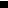 